GTA Trumpet Member Spotlight Information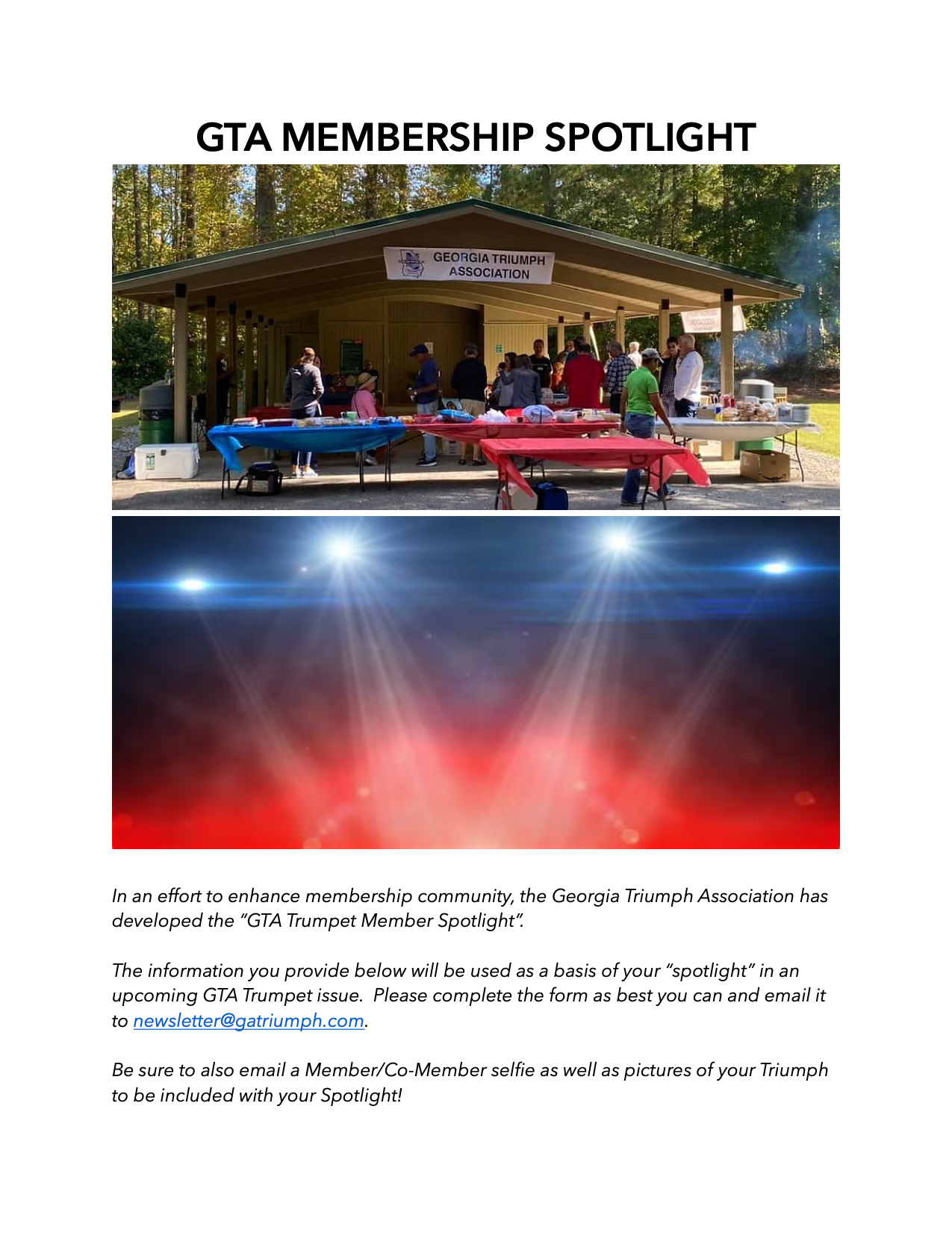 Please provide the requested information, as best you can, in the boxes below the headings.  The boxes will expand as information is added.Name of Member: Name of Co-Member: Current city of residence: Hometown(s)--City and State: Triumph(s) owner since (date): Current repairs and projects: Your Triumph Year, Model, Color, Trim: Transmission: Options/Modifications: What do you like best about GTA? Favorite/funniest Triumph memories: Biography (background, family, occupation, anything you want to share): Please don’t forget to take a selfie to be included in our newsletter, as well as a picture of your Triumph(s) and other cars and email the pics along with your completed form to: newsletter@gatriumph.com.  So we can edit and finish/doll-up up your Spotlight.  Thank you for taking part in our GTA Membership Spotlight!